Με τον διοικητή του Ο. Α. Ε. Ε. Τάσο Πετρόπουλο συναντήθηκε σήμερα ο Δήμαρχος Λαμιέων Νίκος ΣταυρογιάννηςΣτο γραφείο του Δημάρχου Λαμιέων Νίκου Σταυρογιάννη βρέθηκε σήμερα Τετάρτη 13 Μαΐου, ο διοικητής του Οργανισμού Ασφάλισης Ελευθέρων Επαγγελματιών Τάσος Πετρόπουλος. Στη συνάντηση συμμετείχε ο βουλευτής ΣΥ.ΡΙΖ.Α. Φθιώτιδας Δημήτρης Βέττας και υπηρεσιακοί παράγοντες.Σε δηλώσεις που έκανε ο κ. Σταυρογιάννης μετά το πέρας της συνάντησης σημείωσε μεταξύ άλλων: «Θα κάνουμε οτιδήποτε μπορεί να βοηθήσει και τον Οργανισμό και τους ασφαλισμένους του. Τα προβλήματα είναι πολλά, δύσκολα, σύνθετα, έρχονται από το παρελθόν, όμως όλοι μας πολιτεία, κοινωνία, πολίτες θα πρέπει να αντιληφθούμε πως οφείλουμε να στηρίξουμε το κοινωνικοασφαλιστικό μας σύστημα. Στην πολύ δύσκολη περίοδο που ζούμε ένα πολύ μεγάλο μέρος της κοινωνίας μας, κυρίως οι οικονομικά ασθενέστεροι, πρέπει να στηριχτούν.»                                                                                                                              Από το Γραφείο Τύπου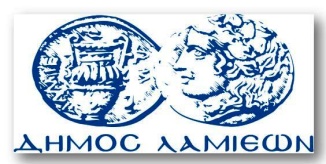         ΠΡΟΣ: ΜΜΕ                                                            ΔΗΜΟΣ ΛΑΜΙΕΩΝ                                                                     Γραφείου Τύπου                                                               & Επικοινωνίας                                                       Λαμία, 13/5/2015